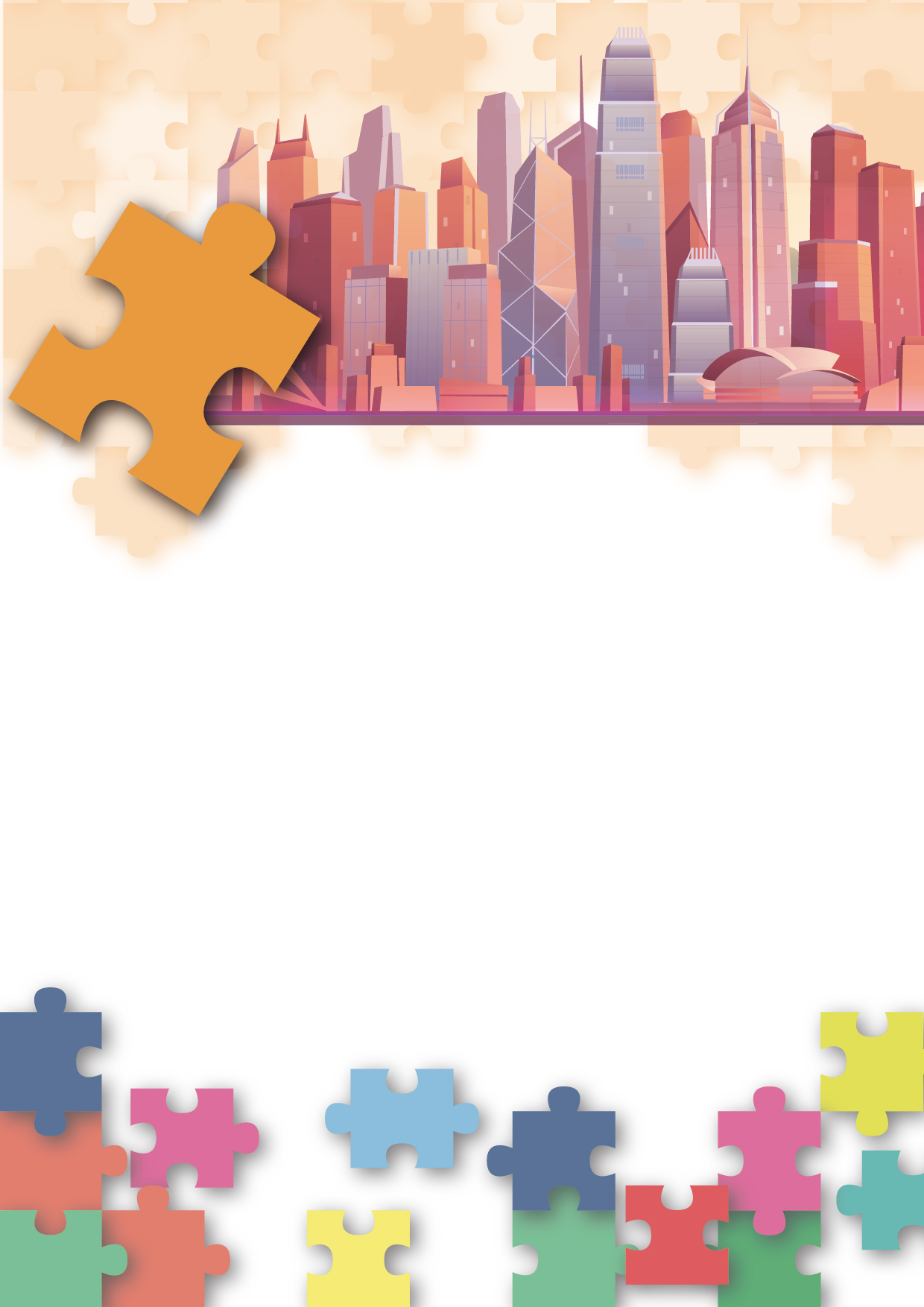 生活與社會（中一至中三）組合單元學與教資源
香港作為多元共融的
「全球城市」目錄組合單元：香港作為多元共融的「全球城市」教學設計：第一及第二課節第三及第四課節「香港作為『全球城市』的特徵」（第一及第二課節）學與教材料：活動一／課前預習：「全球城市」的特徵同學分組觀看以下與各城市有關的片段，簡介一下你對這些城市的印象。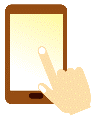 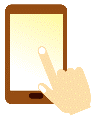 你會怎樣形容這些城市？這些城市是：工作紙一ａ：「全球城市」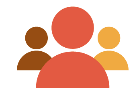 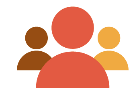 全球知名顧問公司科爾尼（A.T. Kearney）發表了2018年「全球城市報告」，從商業活動、人力資源、信息交流、文化發展和政治參與五大方面對全球135個主要城市進行評選。資料一提及2018年「全球城市報告」最具影響力的城市。資料一資料來源：A.T. Kearney（2018）。根據科爾尼公司所列出的指標，香港排名第五，具備「全球城市」的特徵。你能否為這些特徵提供具體的內容（例如經濟表現評級／排名數據、政策名稱、國際性活動等）？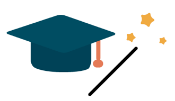 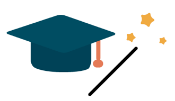 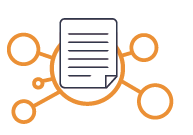 總結全球城市是一個開放、多元的國際城市，在世界各國具有高知名度及影響力，對世界的經濟、文化等方面發展具有舉足輕重的作用。香港在不同領域的自由度及開放程度都相當高，從而能吸引世界各國的人才到此生活，體現了全球城市的特徵。工作紙一ｂ：「全球城市」全球知名顧問公司科爾尼（A.T. Kearney）發表了2018年「全球城市報告」，從商業活動、人力資源、信息交流、文化發展和政治參與五大方面對全球135個要城市進行評選。資料一提及2018年「全球城市報告」最具影響力的城市。資料一參考資料：A. T. Kearney（2018）。根據科爾尼公司所列出的指標，香港排名第五，具備「全球城市」的特徵。試將右欄一些反映香港展現「全球城市」的特徵的具體情況與左欄「全球城市」的特徵作配對。工作紙二：全球城市的推力和拉力以下人士正煩惱應否選擇離開自己的國家到香港工作，試細閱以下資料，為各人作出明智的選擇。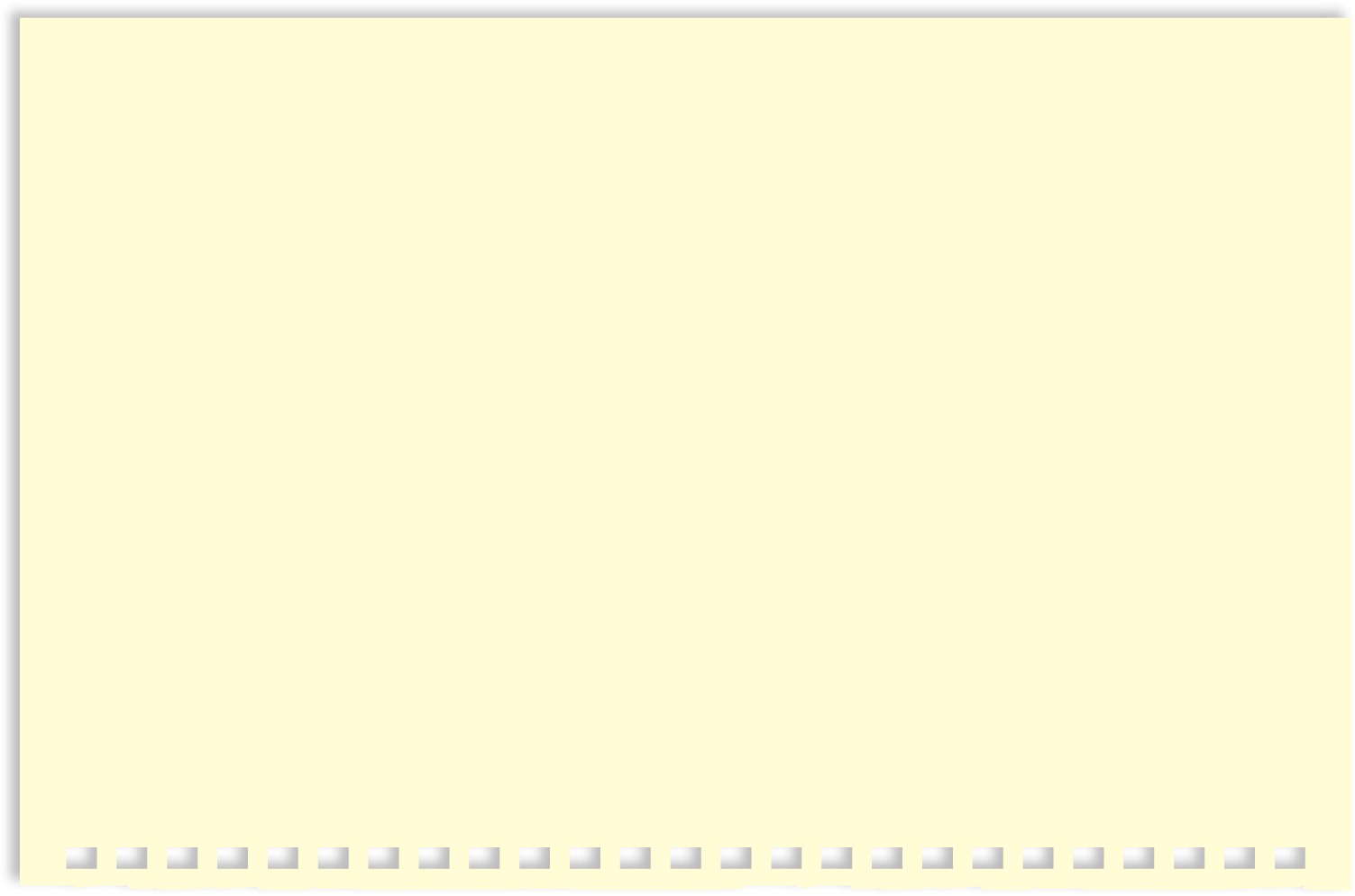 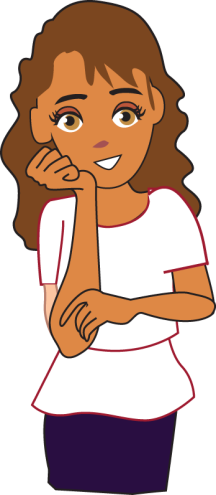 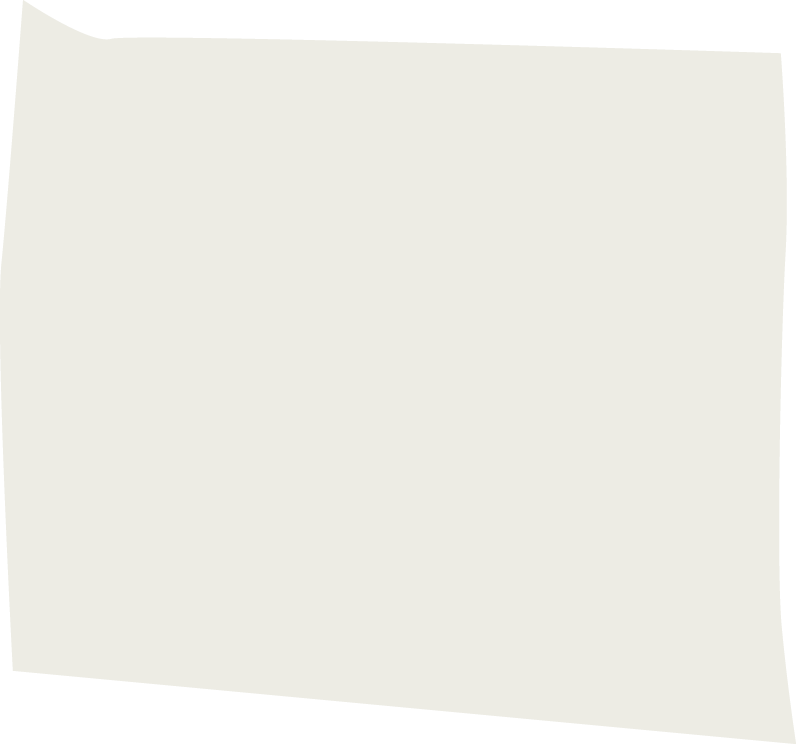 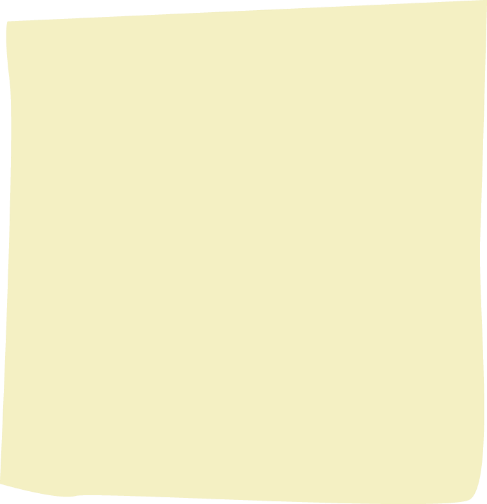 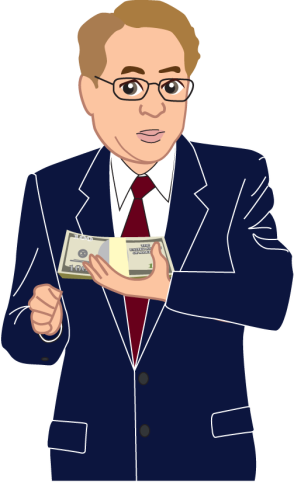 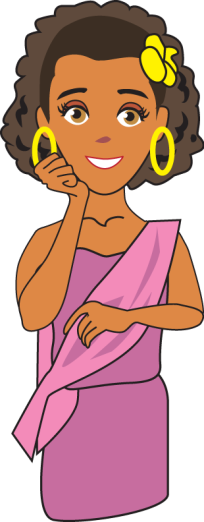 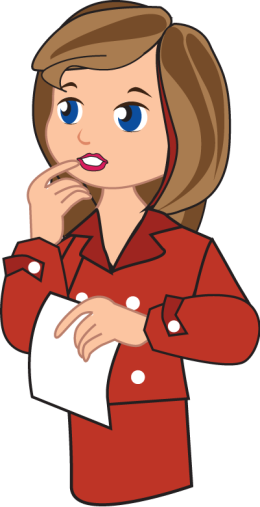 假如你是上述人士，你會有何抉擇？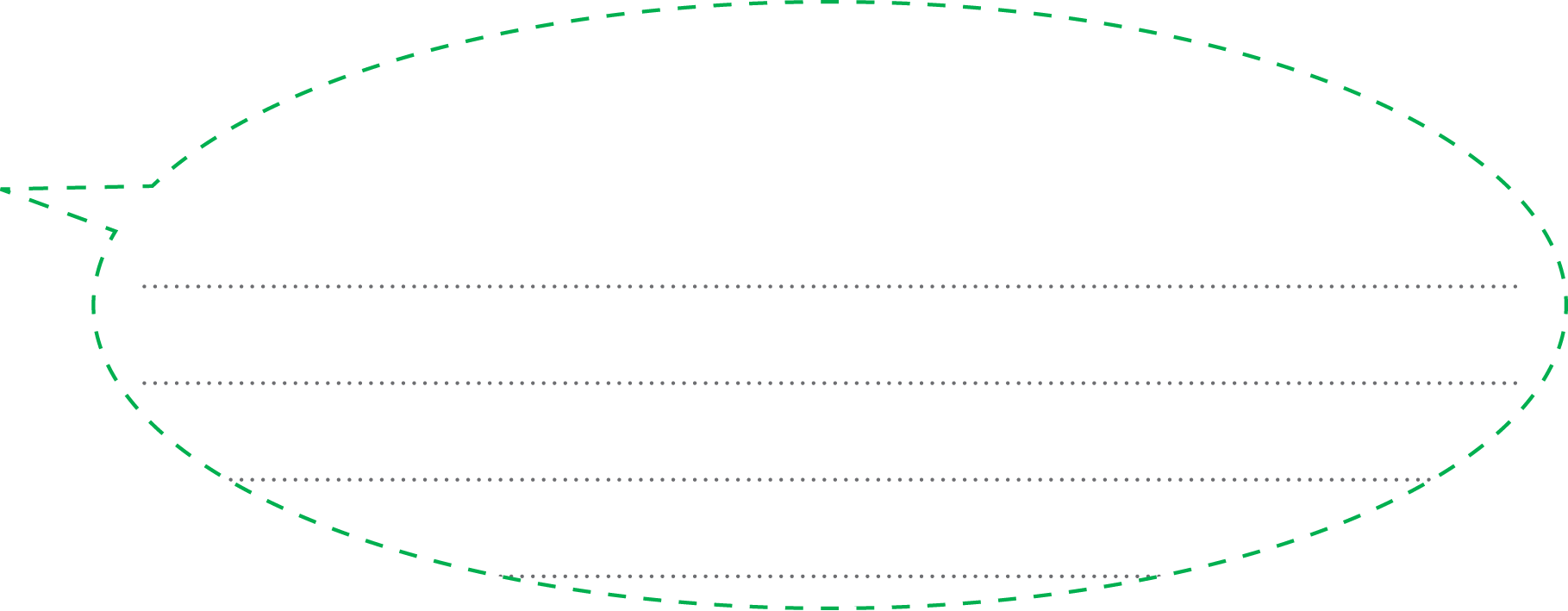 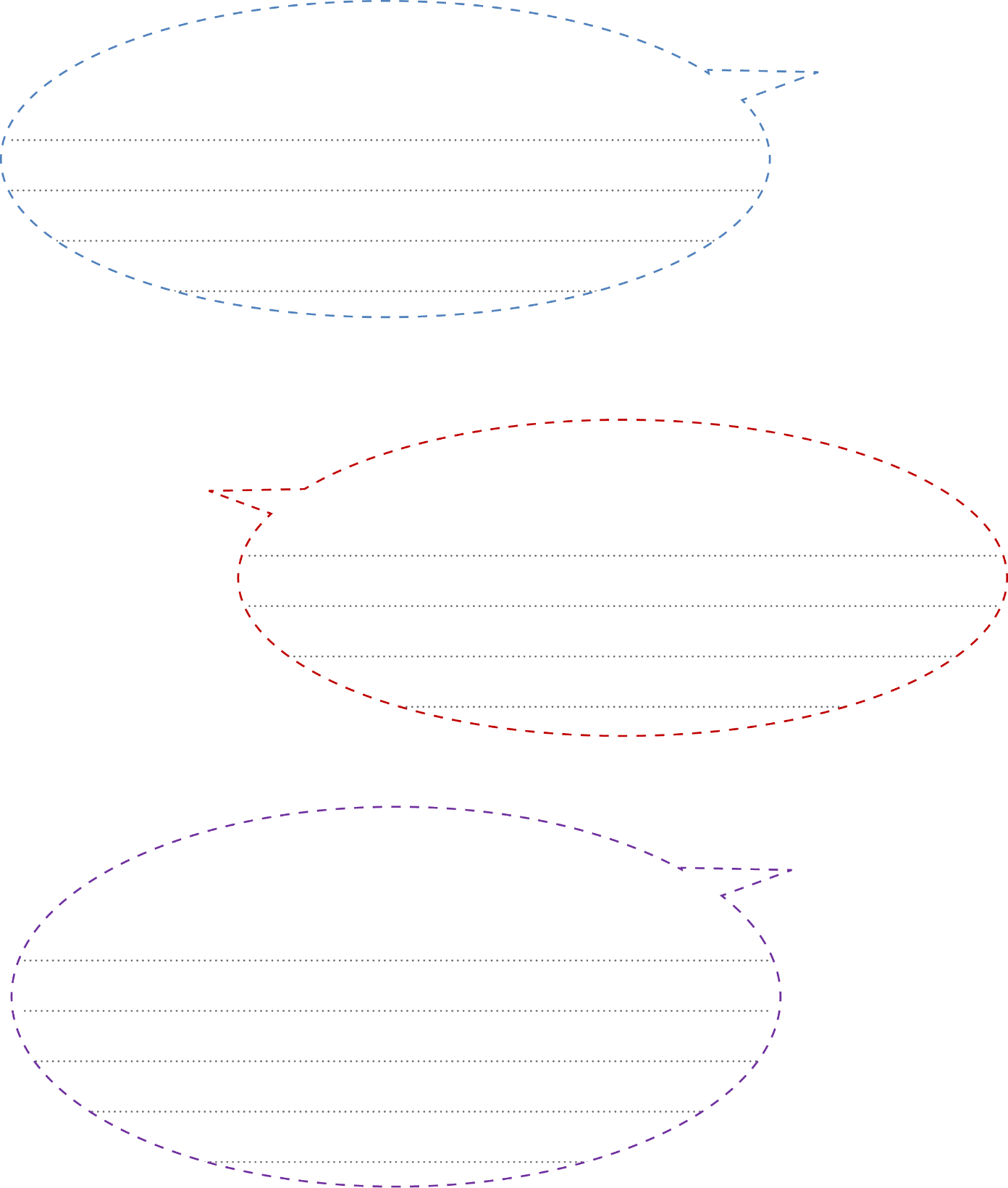 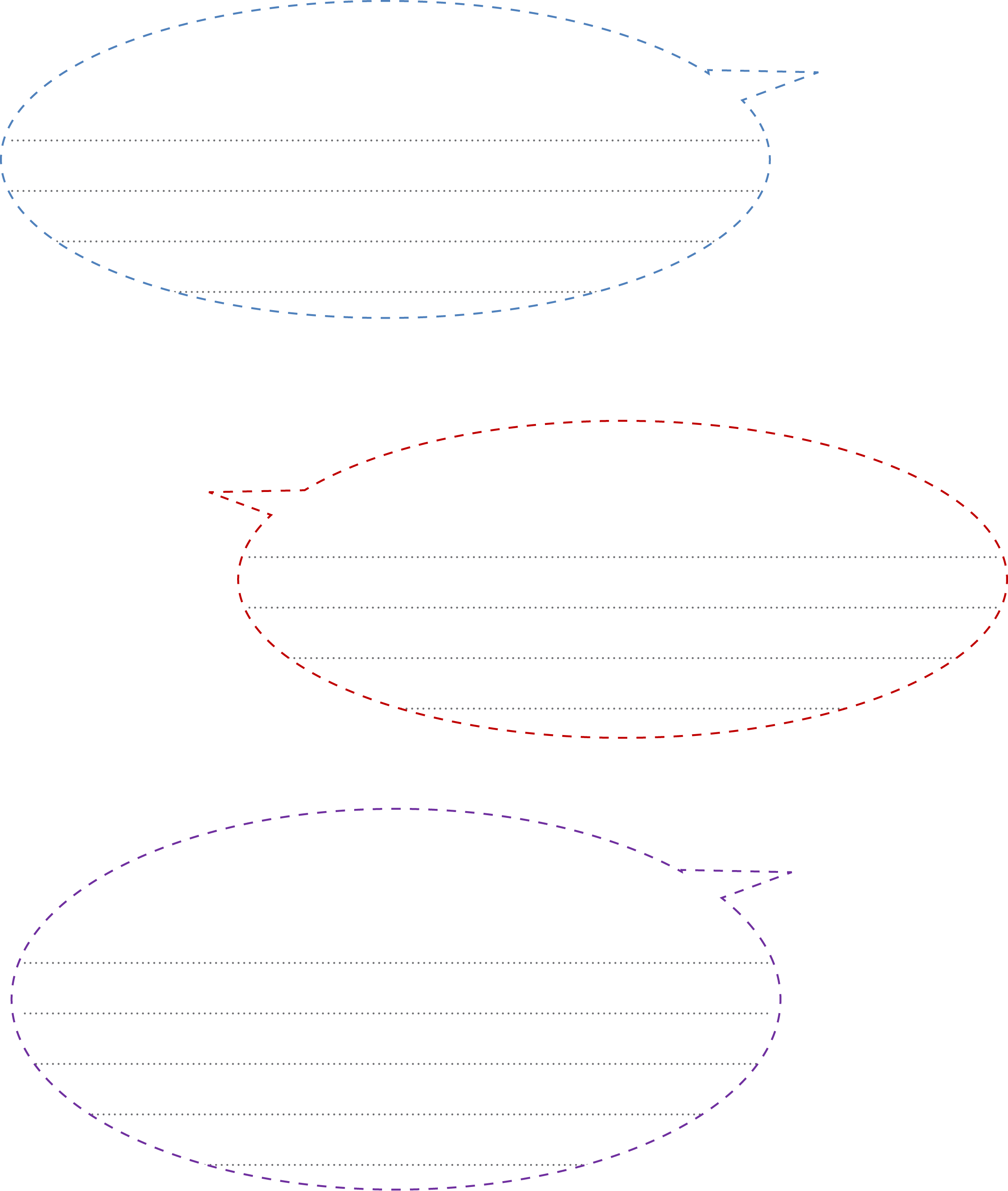 試綜合全班同學的討論，分析香港對跨國工作人士有哪些拉力和推力。家課一：有甚麼建議可令香港更具吸引力？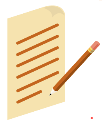 在個人層面如何增加香港的拉力或減少香港的推力，令香港成為更具吸引力的「全球城市」？回應工作紙二中提及的推力，若要進一步吸引跨國工作人士來港工作，你能為政府獻計，提出一些經濟／社會／環境方面的建議嗎？試分享你的想法。你認為社會上哪類人士／團體／機構也可以幫忙？（只需提供人士／團體／機構名稱）「共建多元共融社會」（第三及第四課節）學與教材料：活動二：職業／身份配對你認為左欄的人士的職業／身份是甚麼？請將左欄的人士與右欄的職業／身份配對，可配對多於一項。反思問題：你根據甚麼去判斷上述人士的職業／身份？這些根據是否有效？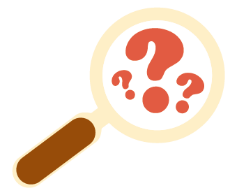 活動三：何謂「少數族裔」？多元是「全球城市」的一個社會特徵，不同背景的人士均有機會參與社會的發展。我們身處多元的社會，有很多機會與不同文化傳統的人相處。你有否留意到在我們社區裡生活的少數族裔？在課堂前，試在社區或日常生活中搜集一些與少數族裔有關的相片（例如宗教場所、食品、服飾、商店等），並以文字作簡介，以便在課堂期間作匯報。資料來源：___________________________________________________________簡介與少數族裔有關的資料：工作紙三：他們是誰？班上來了幾位新同學，他們均為少數族裔，試憑他們的自我介紹，猜猜他們是屬於哪一個族裔。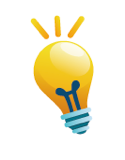 資料來源：香港特別行政區政府（2018）。工作紙四：少數族裔在香港生活面對的困難資料一資料二資料來源：樂施會（2019）。根據資料一及二，試從就業、教育、日常生活、文化及身份認同四方面，簡述少數族裔面對的困難。（每方面只須填寫一項）工作紙五：建構多元共融的社會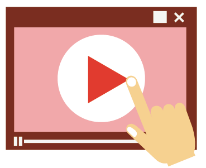 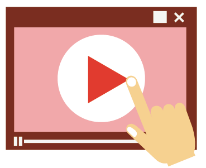 資料一資料來源：社創基金（2019）。資料二資料來源：香港基督教服務處（2016）。資料三資料來源：香港政府新聞網（2016年12月3日）。根據資料一和二完成下列表格。你認為能如何深化或推廣資料一至三提及的服務／計劃／措施，讓少數族裔進一步融入香港的生活，建構多元共融的社會。家課二：個人可如何出一分力建構多元共融的社會？不同族裔的文化有相同及相異之處，除了政府和非政府機構推行的政策和服務外，在建構多元共融的社會方面個人可以做些甚麼？少數族裔在融入香港社會生活的同時，我們應如何與他們相處？  延伸閱讀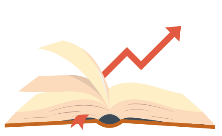 少數族裔多已定居香港數代，是社會的長期組成部分。他們在不同領域對社會作出貢獻。以下是一些與少數族裔有關的資料，透過這些資料，同學可多了解他們對社會的貢獻。星島日報（2016年7月25日）。《尼裔文憑試生　學做足球教練》。於2017年11月1日擷取自網頁：http://std.stheadline.com/daily/news-content.php?id=1317084&target=2 東張西望（2013年4月9日）。《回歸後第一位非華裔女警員 Heina》。於2017年11月1日擷取自網頁：https://www.youtube.com/watch?v=3R85veWE9ws附錄一「共建多元共融社會」（第三及第四課節）學與教材料：活動二：職業／身份配對（相關投影片）附錄二「共建多元共融社會」（第三及第四課節）學與教材料：活動二：職業／身份配對 (電子版示範) 以下人士的職業／身份是甚麼？以下人士的職業／身份是甚麼？以下人士的職業／身份是甚麼？以下人士的職業／身份是甚麼？附錄三「共建多元共融社會」（第三及第四課節）學與教材料：家課二：個人可如何出一分力建構多元共融的社會延伸活動：《回歸後第一位非華裔女警員 Heina》（ 電子版示範 —利用電子應用程式 EDpuzzle，配合問題，作為家課之用 ）。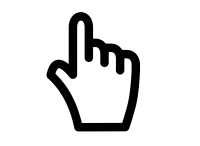 0:20-6:34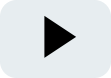 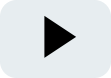 Heina的家人是否支持她加入警隊？(1:24)少數族裔的身份對Heina參與警務工作有甚麼幫助？(2:38)Heina的同事如何評價她？(4:24)Heina如何跨越語言障礙？(4:47)Heina如何協助其他少數族裔？(5:56)– 完 –參考資料A.T. Kearney (2018). 2018 Global Cities Report: Learning from the East-Insights from Chin’s Urban Success. Retrieved from https://www.atkearney.com/documents/20152/1136372/2018+Global+Cities+Report.pdf/21839da3-223b-8cec-a8d2-408285d4bb7c東張西望（2013年4月9日）。《回歸後第一位非華裔女警員 Heina》。擷取自網頁：https://www.youtube.com/watch?v=3R85veWE9ws社創基金（2019）。《支持少數族裔人士 - 提供客戶中心行業培訓及就業機會》。擷取自網頁：http://www.sie.gov.hk/tc/our-work/funded-ventures/detail.page?content=894星島日報（2016年7月25日）。《尼裔文憑試生　學做足球教練》。擷取自網頁：http://std.stheadline.com/daily/news-content.php?id=1317084&target=2香港政府新聞網（2016年12月3日）。《消防筆試中英對照吸納少數族裔》。擷取自網頁：http://www.news.gov.hk/tc/categories/law_order/html/2016/12/20161202_151007.shtml香港特別行政區政府（2018）。《2016年香港少數族裔人士貧窮情況報告》。擷取自網頁：https://www.povertyrelief.gov.hk/pdf/Hong%20Kong%20Poverty%20Situation%20Report%20on%20Ethnic%20Minorities%202016_chi.pdf香港基督教服務處（2016）。《多元文化校園訓練計劃》。擷取自網頁：http://www.hkcs.org/archives/mes/mes.html樂施會（2019）。《拆除種族藩籬 促進社會流動》。擷取自網頁：http://www.oxfam.org.hk/tc/enews_2779.aspx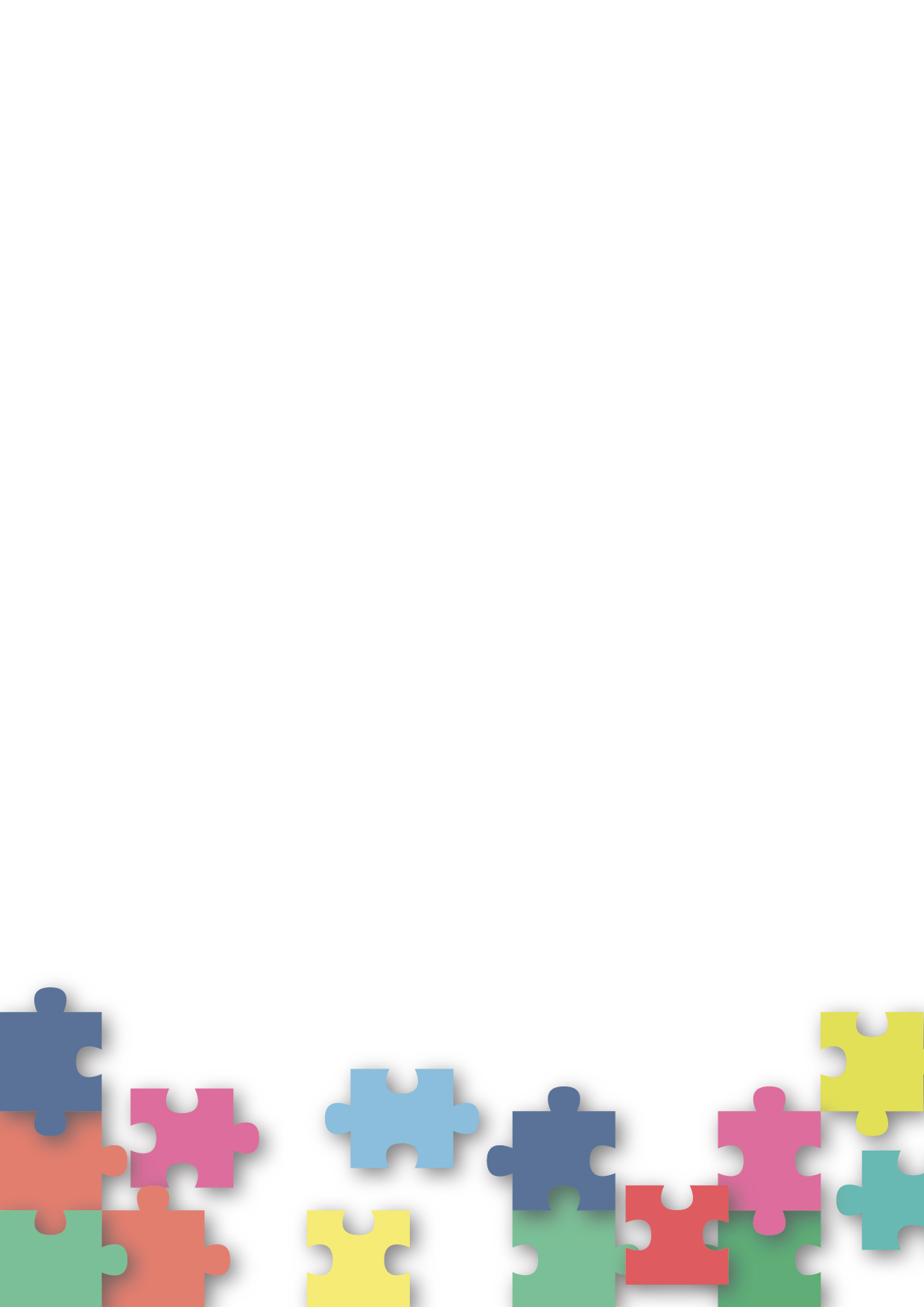 組合單元：香港作為多元共融的「全球城市」 簡介頁3第一及第二課節：香港作為「全球城市」的特徵教學設計頁4第三及第四課節：共建多元共融社會教學設計頁6第一及第二課節：香港作為「全球城市」的特徵學與教材料頁8第三及第四課節：共建多元共融社會學與教材料頁19附錄一活動二相關投影片頁26附錄二活動二（電子版示範）頁27附錄三家課二（電子版示範）頁29參考資料頁30簡介：「全球城市」的演變和全球化有著密切的關係，研究「全球城市」的特徵，是了解全球化的其中一個起點。學生可從身邊事物出發，認識香港具備的「全球城市」的特徵，從而了解全球化對本地社會的影響。另外，學生可於核心單元十八：「國際金融中心」及核心單元十九：「世界貿易」，進一步了解全球化對香港、內地，以至世界經濟的影響。同時，多元是「全球城市」的一個特徵，多元是指社會上人們的不同生活方式、社經背景、語言、宗教信仰、種族、國籍、殘疾程度、性別、年齡等。本港學生身處多元的社會，有很多機會與不同背景的人士相處，學生要認識、接納、尊重和欣賞不同社群的文化傳統和價值觀，掌握與不同背景的人士交往的一些原則，珍惜一同相處、一同學習的機會，並在日常生活中實踐對人的關懷和尊重，共建關愛共融的社會，讓不同背景的人士都有機會參與社會的發展。教學目的：幫助學生從身處的香港出發，認識「全球城市」的特徵，了解不同族裔的獨特文化特色，明白大家都是社會的一份子，從而建立欣賞和尊重多元價值觀、生活方式、宗教信仰、種族等的態度，共建共融社會。學習要點：香港展現的「全球城市」的特徵，包括對外開放程度、對跨國人口的拉力和推力多元社會可帶來的正面效益，以及與不同背景的人相處時應有的態度，包括尊重不同階層、文化、傳統和價值觀建議課節：4課節（40分鐘一課節）相關必須學習元素：與社會上不同背景人士建立和諧的人際關係全球化的現象，以及世界公民的意識和素養相關單元：核心單元九：「寰宇一家」基礎部分「尊重不同背景的人」核心單元二十三：「維護社會核心價值」延伸部分「多元共融和廉潔誠信」核心單元二十七：「全球城市」基礎部分「香港展現的『全球城市』的社會特徵」課題：香港作為｢全球城市｣的特徵香港作為｢全球城市｣的特徵香港作為｢全球城市｣的特徵香港作為｢全球城市｣的特徵香港作為｢全球城市｣的特徵學習目標：認識｢全球城市｣的特徵認識香港具備的｢全球城市｣的特徵分析香港作為全球城市對跨國商人／專業人士／勞工具有的拉力和推力認識｢全球城市｣的特徵認識香港具備的｢全球城市｣的特徵分析香港作為全球城市對跨國商人／專業人士／勞工具有的拉力和推力認識｢全球城市｣的特徵認識香港具備的｢全球城市｣的特徵分析香港作為全球城市對跨國商人／專業人士／勞工具有的拉力和推力認識｢全球城市｣的特徵認識香港具備的｢全球城市｣的特徵分析香港作為全球城市對跨國商人／專業人士／勞工具有的拉力和推力認識｢全球城市｣的特徵認識香港具備的｢全球城市｣的特徵分析香港作為全球城市對跨國商人／專業人士／勞工具有的拉力和推力知識／概念：知識／概念：技能：價值觀和態度：價值觀和態度：價值觀和態度：全球城市推力拉力全球城市推力拉力比較分析綜合討論、匯報作出抉擇尊重不同的生活方式及信仰多元化同理心公義平等開放謙虛平等開放謙虛前備知識：學生已在核心單元二十：「國際間的相互依存」，學習經濟全球化的含義、促進因素、正面和負面影響。學生已在核心單元二十：「國際間的相互依存」，學習經濟全球化的含義、促進因素、正面和負面影響。學生已在核心單元二十：「國際間的相互依存」，學習經濟全球化的含義、促進因素、正面和負面影響。學生已在核心單元二十：「國際間的相互依存」，學習經濟全球化的含義、促進因素、正面和負面影響。學生已在核心單元二十：「國際間的相互依存」，學習經濟全球化的含義、促進因素、正面和負面影響。建議課時探究步驟：課堂導入：進行「活動一／課前預習：『全球城市』的特徵」*。學生觀看紐約、倫敦、巴黎、東京和香港的視像片段，並讓學生說出對各城市的印象（亦可分組完成）；然後教師指出以上城市都具備「全球城市」的特徵，並幫助學生歸納「全球城市」的特徵。*可將此活動轉為課前預習。以Edpuzzle觀看片段並完成問題，以加強電子學習元素。課堂導入：進行「活動一／課前預習：『全球城市』的特徵」*。學生觀看紐約、倫敦、巴黎、東京和香港的視像片段，並讓學生說出對各城市的印象（亦可分組完成）；然後教師指出以上城市都具備「全球城市」的特徵，並幫助學生歸納「全球城市」的特徵。*可將此活動轉為課前預習。以Edpuzzle觀看片段並完成問題，以加強電子學習元素。課堂導入：進行「活動一／課前預習：『全球城市』的特徵」*。學生觀看紐約、倫敦、巴黎、東京和香港的視像片段，並讓學生說出對各城市的印象（亦可分組完成）；然後教師指出以上城市都具備「全球城市」的特徵，並幫助學生歸納「全球城市」的特徵。*可將此活動轉為課前預習。以Edpuzzle觀看片段並完成問題，以加強電子學習元素。課堂導入：進行「活動一／課前預習：『全球城市』的特徵」*。學生觀看紐約、倫敦、巴黎、東京和香港的視像片段，並讓學生說出對各城市的印象（亦可分組完成）；然後教師指出以上城市都具備「全球城市」的特徵，並幫助學生歸納「全球城市」的特徵。*可將此活動轉為課前預習。以Edpuzzle觀看片段並完成問題，以加強電子學習元素。15分鐘探究步驟：小組討論：學生在小組內應用「全球城市」的特徵及「工作紙一：『全球城市』」資料一，分析及判斷香港是否一個「全球城市」。教師可選擇工作紙一a或b 。「工作紙一a：『全球城市』」是小組討論及拼圖閱讀，每組學生負責找出其中一種表現「全球城市」特徵的具體內容。教師亦可提供一些有關字句給學生參考。本工作紙難度較高，學生需要在網上尋找資料，也需較多時間完成。「工作紙一b：『全球城市』」以配對方式讓學生找出一些能反映香港作為「全球城市」的具體情況。本工作紙是「工作紙一a」的簡化版，學生應較容易完成。小組討論：學生在小組內應用「全球城市」的特徵及「工作紙一：『全球城市』」資料一，分析及判斷香港是否一個「全球城市」。教師可選擇工作紙一a或b 。「工作紙一a：『全球城市』」是小組討論及拼圖閱讀，每組學生負責找出其中一種表現「全球城市」特徵的具體內容。教師亦可提供一些有關字句給學生參考。本工作紙難度較高，學生需要在網上尋找資料，也需較多時間完成。「工作紙一b：『全球城市』」以配對方式讓學生找出一些能反映香港作為「全球城市」的具體情況。本工作紙是「工作紙一a」的簡化版，學生應較容易完成。小組討論：學生在小組內應用「全球城市」的特徵及「工作紙一：『全球城市』」資料一，分析及判斷香港是否一個「全球城市」。教師可選擇工作紙一a或b 。「工作紙一a：『全球城市』」是小組討論及拼圖閱讀，每組學生負責找出其中一種表現「全球城市」特徵的具體內容。教師亦可提供一些有關字句給學生參考。本工作紙難度較高，學生需要在網上尋找資料，也需較多時間完成。「工作紙一b：『全球城市』」以配對方式讓學生找出一些能反映香港作為「全球城市」的具體情況。本工作紙是「工作紙一a」的簡化版，學生應較容易完成。小組討論：學生在小組內應用「全球城市」的特徵及「工作紙一：『全球城市』」資料一，分析及判斷香港是否一個「全球城市」。教師可選擇工作紙一a或b 。「工作紙一a：『全球城市』」是小組討論及拼圖閱讀，每組學生負責找出其中一種表現「全球城市」特徵的具體內容。教師亦可提供一些有關字句給學生參考。本工作紙難度較高，學生需要在網上尋找資料，也需較多時間完成。「工作紙一b：『全球城市』」以配對方式讓學生找出一些能反映香港作為「全球城市」的具體情況。本工作紙是「工作紙一a」的簡化版，學生應較容易完成。15分鐘探究步驟：小組討論：每一小組代入其中一個正考慮到香港生活或工作的人士的角色，決定會否選擇到香港生活或工作，提出理據支持自己的選擇，並完成「工作紙二：全球城市的推力和拉力」*。*此活動可以配合電子應用程式（例如Nearpod）進行，以加強電子學習元素。小組討論：每一小組代入其中一個正考慮到香港生活或工作的人士的角色，決定會否選擇到香港生活或工作，提出理據支持自己的選擇，並完成「工作紙二：全球城市的推力和拉力」*。*此活動可以配合電子應用程式（例如Nearpod）進行，以加強電子學習元素。小組討論：每一小組代入其中一個正考慮到香港生活或工作的人士的角色，決定會否選擇到香港生活或工作，提出理據支持自己的選擇，並完成「工作紙二：全球城市的推力和拉力」*。*此活動可以配合電子應用程式（例如Nearpod）進行，以加強電子學習元素。小組討論：每一小組代入其中一個正考慮到香港生活或工作的人士的角色，決定會否選擇到香港生活或工作，提出理據支持自己的選擇，並完成「工作紙二：全球城市的推力和拉力」*。*此活動可以配合電子應用程式（例如Nearpod）進行，以加強電子學習元素。30分鐘探究步驟：互動教學：教師幫助學生整合小組討論結果，並帶出「推力」和「拉力」兩個概念。互動教學：教師幫助學生整合小組討論結果，並帶出「推力」和「拉力」兩個概念。互動教學：教師幫助學生整合小組討論結果，並帶出「推力」和「拉力」兩個概念。互動教學：教師幫助學生整合小組討論結果，並帶出「推力」和「拉力」兩個概念。15分鐘探究步驟：個人反思：學生根據課堂所學及個人識見，從個人、政府及其他人士／團體／機構各方面思考可如何增加香港的拉力及減少香港的推力，並完成「家課一：有甚麼建議可令香港更具吸引力？」。個人反思：學生根據課堂所學及個人識見，從個人、政府及其他人士／團體／機構各方面思考可如何增加香港的拉力及減少香港的推力，並完成「家課一：有甚麼建議可令香港更具吸引力？」。個人反思：學生根據課堂所學及個人識見，從個人、政府及其他人士／團體／機構各方面思考可如何增加香港的拉力及減少香港的推力，並完成「家課一：有甚麼建議可令香港更具吸引力？」。個人反思：學生根據課堂所學及個人識見，從個人、政府及其他人士／團體／機構各方面思考可如何增加香港的拉力及減少香港的推力，並完成「家課一：有甚麼建議可令香港更具吸引力？」。5分鐘（由教師講解家課要求）學與教資源：活動一；工作紙一及二；家課一活動一；工作紙一及二；家課一活動一；工作紙一及二；家課一活動一；工作紙一及二；家課一活動一；工作紙一及二；家課一課題：共建多元共融社會共建多元共融社會共建多元共融社會共建多元共融社會共建多元共融社會學習目標：認識少數族裔的生活和文化特徵了解少數族裔在香港生活面對的困難認識建構多元共融社會的政策及措施認識少數族裔的生活和文化特徵了解少數族裔在香港生活面對的困難認識建構多元共融社會的政策及措施認識少數族裔的生活和文化特徵了解少數族裔在香港生活面對的困難認識建構多元共融社會的政策及措施認識少數族裔的生活和文化特徵了解少數族裔在香港生活面對的困難認識建構多元共融社會的政策及措施認識少數族裔的生活和文化特徵了解少數族裔在香港生活面對的困難認識建構多元共融社會的政策及措施知識／概念：知識／概念：知識／概念：技能：價值觀和態度：價值觀和態度：少數族裔文化傳統刻板形象多元社會共融少數族裔文化傳統刻板形象多元社會共融少數族裔文化傳統刻板形象多元社會共融搜集、綜合資料分析討論、匯報推論尊重不同的生活方式及信仰多元化公義平等開放謙虛尊重不同的生活方式及信仰多元化公義平等開放謙虛課前準備：教師於課堂前派發「活動三：何謂『少數族裔』？」工作紙，著學生搜集與少數族裔有關的資料（包括統計處的資料），並準備於本課堂作匯報。教師於課堂前派發「活動三：何謂『少數族裔』？」工作紙，著學生搜集與少數族裔有關的資料（包括統計處的資料），並準備於本課堂作匯報。教師於課堂前派發「活動三：何謂『少數族裔』？」工作紙，著學生搜集與少數族裔有關的資料（包括統計處的資料），並準備於本課堂作匯報。教師於課堂前派發「活動三：何謂『少數族裔』？」工作紙，著學生搜集與少數族裔有關的資料（包括統計處的資料），並準備於本課堂作匯報。教師於課堂前派發「活動三：何謂『少數族裔』？」工作紙，著學生搜集與少數族裔有關的資料（包括統計處的資料），並準備於本課堂作匯報。建議課時探究步驟：探究步驟：課堂導入：教師將本課堂跟之前的課堂作聯繫，帶出多元是「全球城市」的一個特徵。然後進行「活動二：職業／身份配對」（參考附錄一提供的相關投影片）*，讓學生猜一猜簡報中各人的職業／身份，並反思他們可能會對少數族裔存在一些既定形象或偏見。*此活動可以配合電子應用程式（例如Kahoot!）進行，以加強電子學習元素（參考附錄二）。課堂導入：教師將本課堂跟之前的課堂作聯繫，帶出多元是「全球城市」的一個特徵。然後進行「活動二：職業／身份配對」（參考附錄一提供的相關投影片）*，讓學生猜一猜簡報中各人的職業／身份，並反思他們可能會對少數族裔存在一些既定形象或偏見。*此活動可以配合電子應用程式（例如Kahoot!）進行，以加強電子學習元素（參考附錄二）。課堂導入：教師將本課堂跟之前的課堂作聯繫，帶出多元是「全球城市」的一個特徵。然後進行「活動二：職業／身份配對」（參考附錄一提供的相關投影片）*，讓學生猜一猜簡報中各人的職業／身份，並反思他們可能會對少數族裔存在一些既定形象或偏見。*此活動可以配合電子應用程式（例如Kahoot!）進行，以加強電子學習元素（參考附錄二）。10分鐘探究步驟：探究步驟：學生匯報：進行「活動三：何謂『少數族裔』？」。學生利用於課前搜集與少數族裔有關的資料，介紹何謂「少數族裔」，讓他們意識到在我們日常生活中，或多或少都會接觸到少數族裔，以及少數族裔在香港的人數。學生匯報：進行「活動三：何謂『少數族裔』？」。學生利用於課前搜集與少數族裔有關的資料，介紹何謂「少數族裔」，讓他們意識到在我們日常生活中，或多或少都會接觸到少數族裔，以及少數族裔在香港的人數。學生匯報：進行「活動三：何謂『少數族裔』？」。學生利用於課前搜集與少數族裔有關的資料，介紹何謂「少數族裔」，讓他們意識到在我們日常生活中，或多或少都會接觸到少數族裔，以及少數族裔在香港的人數。10分鐘探究步驟：探究步驟：互動教學：配合「工作紙三：他們是誰？」，讓學生認識香港三個主要的少數族裔。互動教學：配合「工作紙三：他們是誰？」，讓學生認識香港三個主要的少數族裔。互動教學：配合「工作紙三：他們是誰？」，讓學生認識香港三個主要的少數族裔。15分鐘探究步驟：探究步驟：小組討論：學生在小組內討論少數族裔在就業、教育、日常生活、文化認同方面所面對的困難，並完成「工作紙四：少數族裔在香港生活面對的困難」。小組討論：學生在小組內討論少數族裔在就業、教育、日常生活、文化認同方面所面對的困難，並完成「工作紙四：少數族裔在香港生活面對的困難」。小組討論：學生在小組內討論少數族裔在就業、教育、日常生活、文化認同方面所面對的困難，並完成「工作紙四：少數族裔在香港生活面對的困難」。20分鐘探究步驟：探究步驟：互動教學：先播放「三分鐘概念」動畫視像片段：「多元共融」，再由教師進一步解釋及說明，讓學生了解甚麼是「多元共融」。然後配合「工作紙五：建構多元共融的社會」，讓學生認識政府或非政府組織在建構多元共融社會方面推行的政策／措施。如課堂時間不足，可著學生分組，以每組負責一項資料，完成工作紙五。互動教學：先播放「三分鐘概念」動畫視像片段：「多元共融」，再由教師進一步解釋及說明，讓學生了解甚麼是「多元共融」。然後配合「工作紙五：建構多元共融的社會」，讓學生認識政府或非政府組織在建構多元共融社會方面推行的政策／措施。如課堂時間不足，可著學生分組，以每組負責一項資料，完成工作紙五。互動教學：先播放「三分鐘概念」動畫視像片段：「多元共融」，再由教師進一步解釋及說明，讓學生了解甚麼是「多元共融」。然後配合「工作紙五：建構多元共融的社會」，讓學生認識政府或非政府組織在建構多元共融社會方面推行的政策／措施。如課堂時間不足，可著學生分組，以每組負責一項資料，完成工作紙五。20分鐘探究步驟：探究步驟：個人反思：學生根據課堂所學和個人識見，完成「家課二：個人可如何出一分力建構多元共融的社會？」。個人反思：學生根據課堂所學和個人識見，完成「家課二：個人可如何出一分力建構多元共融的社會？」。個人反思：學生根據課堂所學和個人識見，完成「家課二：個人可如何出一分力建構多元共融的社會？」。5分鐘（由教師講解家課要求）學與教資源：學與教資源：活動二及三；工作紙三、四及五；「三分鐘概念」動畫視像片段：「多元共融」；附錄一、二及三；家課二活動二及三；工作紙三、四及五；「三分鐘概念」動畫視像片段：「多元共融」；附錄一、二及三；家課二活動二及三；工作紙三、四及五；「三分鐘概念」動畫視像片段：「多元共融」；附錄一、二及三；家課二活動二及三；工作紙三、四及五；「三分鐘概念」動畫視像片段：「多元共融」；附錄一、二及三；家課二紐約https://www.youtube.com/user/nycvisit倫敦https://www.youtube.com/watch?v=L0r0VTos_wU巴黎https://www.youtube.com/watch?v=B-8fXb8tts0東京https://www.youtube.com/watch?v=WLIv7HnZ_fE香港https://www.youtube.com/watch?v=Gs9LlWxM9Z82018年最具影響力城市首十位「全球城市」的特徵 香港展現「全球城市」特徵的具體內容商業活動商業活動商業活動指的是資金流通、全球集團總部的數量、頂級商業服務公司的數量、在該城市召開國際大型會議的次數等（除上述指標外，可提示學生搜集其他與香港商業活動有關與資料，如香港經濟自由度、競爭力有關的評級／排名、政府的貿易及外匯的政策等）2018年香港連續24年蟬聯最自由經濟體榜首香港沒有外匯管制，世界各地的資金均可自由進出香港人力資源人力資源人力資源是衡量一個城市吸引多元化人才的能力，這包括人口的教育水平、外來人口數量、大學院校的品質、國際學校和國際學生的數量以及擁有大學文憑的人口比例（除上述指標外，可提示學生搜集其他與香港人力資本有關與資料，如香港的出入境政策、吸引各地人才留港發展的政策等）香港設有「資本投資者入境計劃」及「優秀人才入境計劃」，吸引資本投資者、高技術人才或優才在港發展香港有多間大學在教學、研究等方面躋身全球首100間大學信息交流信息交流信息交流是衡量該城市內外部新聞和資訊的傳播，衡量指標包括：容易透過互聯網及其他媒體獲取資訊、資訊流通的程度、國際新聞機構的數量、言論自由度和寬頻用戶率（除上述指標外，可提示學生搜集其他與資訊交流有關與資料，如與新聞自由有關的評級／排名、香港媒體、雜誌等的數目、香港人使用互聯網、智能手機等情況、政府對網絡及資訊審查的措施等）香港有多家傳媒機構，超過40份報章及700份期刊以中英文發行香港並無新聞審查，本港及海外刊物均可自由流通外國多家新聞通訊社均在香港設立辦事處，提供新聞資訊香港巿民可透過互聯網接收及發布資訊，暢通無阻文化發展文化發展文化體驗是衡量該城市多樣化的吸引力指數，包括一個城市主辦的大型體育賽事的次數、博物館的數量、藝術表演場地、多樣化的美食場所、國際遊客數量等（除上述指標外，可提示學生搜集其他與文化體驗有關與資料，如每年舉辦多樣化的國際性文化、體育及藝術活動的例子）香港每年均舉辦多項國際性的文化及體藝活動，包括香港馬拉松、國際電影節、香港國際七人欖球賽等興建中的西九文化區將會是集結文化、藝術、潮流、消費及大眾娛樂的綜合文化場地政治參與政治參與政治參與體現了一個城市在國際政治對話中的影響力，主要通過大使館、主要智囊團、國際組織和該市與國際組織相關的本地機構數量，以及主辦政治會議的次數來體現。直至2017年10月3日，駐港外國機構共有62間總領事館，60間領事館及6間官方認可機構2018年最具影響力城市首十位「全球城市」的特徵香港展現「全球城市」特徵的具體情況商業活動	•商業活動	•香港設有不同的計劃，吸引資本投資者、高技術人才或優才在留港發展。香港設有不同的計劃，吸引資本投資者、高技術人才或優才在留港發展。香港巿民可透過互聯網接收及發布資訊，暢通無阻。香港巿民可透過互聯網接收及發布資訊，暢通無阻。人力資源	•人力資源	•2018年香港連續24年蟬聯最自由經濟體榜首2018年香港連續24年蟬聯最自由經濟體榜首國際電影節在香港舉行。國際電影節在香港舉行。信息交流	•信息交流	•外國多家新聞通訊社均在香港設立辦事處，提供新聞資訊。外國多家新聞通訊社均在香港設立辦事處，提供新聞資訊。香港沒有外匯管制，世界各地的資金均可自由進出香港。香港沒有外匯管制，世界各地的資金均可自由進出香港。文化發展	•文化發展	•直至2017年10月3日，駐港外國機構共有62間總領事館，60間領事館及6間官方認可機構。直至2017年10月3日，駐港外國機構共有62間總領事館，60間領事館及6間官方認可機構。香港有多家傳媒機構，超過40份報章及700份期刊以中英文發行。香港有多家傳媒機構，超過40份報章及700份期刊以中英文發行。政治參與	•政治參與	•國際七人欖球賽在香港舉行。國際七人欖球賽在香港舉行。香港並無新聞審查，本港及海外刊物均可自由流通。香港並無新聞審查，本港及海外刊物均可自由流通。跨國工作人士拉力（有利改善生活條件的因素）推力（不利的生活條件）Maria收入較高與外傭權益相關的負面新聞引起對外傭權益保障不足的憂慮跨國商人Robert營商自由度高，加上位於大中華市場，發展潛力優厚空氣污染問題嚴重鋼琴演奏家晴晴香港位於世界交通樞紐，容易到訪世界不同國家相對其他西方國家，香港的社會較傾向重視經濟發展，文化氣氛不算濃厚跨國顧問Susan優厚的薪酬及員工福利，有更佳的事業發展機會空氣污染問題嚴重學生可運用已有知識作答，如：良好的法治制度通訊方便，資訊流通快捷，對營商很有幫助沒有外匯管制，資金流動和貨幣兌換方便，方便營商及調動資金香港普遍以廣東話為日常溝通語言，跨國工作人士較難適應租金和其他生活費用高昂、居住面積狹窄等在香港工作及生活壓力大，工作與生活難以平衡（學生自由作答）提供稅務優惠、資助、寬免等各項有利營商的政策措施推動文化共融，減少歧視改善空氣污染 增加國際學校的學額(其他合理的答案)（學生自由作答）https://www.news7paper.com/entertainment/hollywood/dwayne-johnson-emerges-worlds-highest-paid-actor/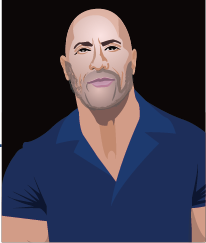 http://asianetindia.com/thankful-to-obama-for-acknowledging-me-mary-kom/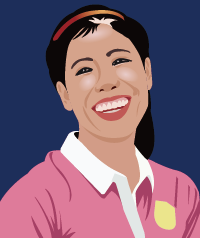 http://hd.stheadline.com/news/columns/78/20120511/189390/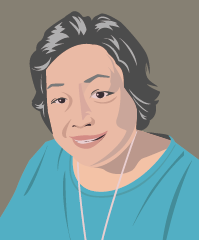 https://www.lafargeholcim-foundation.org/experts/muhammad-yunus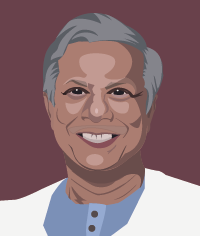 （請在此張貼相片）(一)我們以握手或雙手合十方式打招呼，視牛為神聖之物，因此不吃牛肉，大部分是素食者，頭部是神聖的，不容隨意觸碰，我們在前額中央點上一個紅點，代表庇佑保護或禮遇祝福，主要信奉印度教。(二)官方語言是烏爾都語和英語，主要信奉伊斯蘭教，不吃豬肉，牲畜在宰殺前必先禱告，這些肉類才能食用，每日要禮拜五次，每年的齋戒月由日出至日落需禁食禁喝。(三)年長一輩早年以「啹喀兵」的身份在香港服役。主要信奉印度教，其次是佛教，不吃牛肉，愛吃咖哩。(三)年長一輩早年以「啹喀兵」的身份在香港服役。主要信奉印度教，其次是佛教，不吃牛肉，愛吃咖哩。(三)年長一輩早年以「啹喀兵」的身份在香港服役。主要信奉印度教，其次是佛教，不吃牛肉，愛吃咖哩。同學一所屬族裔：印度同學二所屬族裔：巴基斯坦同學三所屬族裔：尼泊爾香港的少數族裔的概況香港的人口結構以華人為主，華人佔全港人口的大多數（91.9%），而少數族裔人士僅佔8.1%，共有575,400人。「少數族裔人士」泛指非華裔人士。由於香港位處亞洲，少數族裔人士亦以亞裔人士居多。少數族裔中近六成（55.7%）為外籍家庭傭工（外傭），達320,700人。撇除外傭後，香港的少數族裔人口數目為254,700人，佔全港人口（撇除外傭）的3.8%。撇除外傭後，原佔少數族裔大多數的印尼及菲律賓人口銳減。南亞*裔人士則躍升為少數族裔中的最大族群，共有78,000人，佔所有少數族裔人口約三成（30.6%）。* 南亞國家包括印度、巴基斯坦、尼泊爾、斯里蘭卡、孟加拉、阿富汗、不丹、伊朗和馬爾代夫。尼爾是巴基斯坦人，在香港從事出入口生意。「我在香港居住超過十年，已拿了香港永久居民身份證。我剛來香港時，很多業主都不願租屋給南亞裔人，幸好有同鄉接濟，才解決居住的問題。最初在香港生活，除了言語不通，宗教和飲食上也要重新適應。香港的清真寺不足，我要在一些設於住宅單位內的清真寺祈禱，我亦很少外出用膳，因為專為伊斯蘭教徒而設的清真食店不多。我的孩子在香港長大，他們在本地學校上課，會說流利的廣東話，但我也想他們學習巴基斯坦語言和文化，我相信擁有自己的獨特文化，同時又融入香港生活，對我的下一代在香港這個國際城市發展會很有利。」少數族裔在融入社會過程中，語言是其中一項障礙。對少數族裔而言，日常用廣東話與其他人溝通的機會不多，在家庭和社交圈子仍多用自身的語言。要閱讀和書寫中文，更是一大難題，學校多數以英語作為少數族裔授課語言，因此他們使用中文的機會不多，而本地大學和僱主對中文程度有一定的要求，令很多少數族裔未能升讀大學，工作機會也會較其他人差，很多時只能做3D jobs，即骯髒 (dirty)、危險 (dangerous)、低下 (demeaning) 的工作。就業局限在3D jobs，即骯髒、危險、低下的工作教育課堂都以英語授課，很少使用中文 ╱ 由於中文程度未能達至大學取錄的要求，影響升學機會日常生活難以租住房屋 ╱ 語言不通 ╱ 清真寺不足 ╱ 出外用膳不方便，清真食店不多文化及身份認同下一代會否忘記自己所屬族裔的語言、習俗、傳統文化（文化傳承問題）╱ 下一代會否忘記自己所屬族裔的身份（身份認同問題）政府成立的社創基金資助香港客戶中心協會的「提供專業培訓協助少數族裔投身客戶中心行業」項目。營運項目的機構香港客戶中心協會成立小型客戶服務中心，為參與項目的少數族裔人士提供在職訓練，以提升他們最終被僱主錄用的機會，藉以促進少數族裔人士融入社會。截至2017年4月，該機構已培訓約80位少數族裔人士，其中有17人獲僱主錄用。「多元文化校園訓練計劃」是由香港公益金資助的特別計劃。透過舉辦工作坊、實地考察團、義工服務體驗、社區展覽、校園交流、分享會等活動，鼓勵本地學生及教師直接與少數族裔人士接觸，從而了解他們的社會狀況及文化，並推廣種族平等及共融的意識。主要服務對象是來自小學、中學、大學及專上院校的本地華裔學生及教師。截至2016年11月，消防處有2名分別印度裔及巴基斯坦裔的消防員，另有1名巴基斯坦裔的救護員。為鼓勵少數族裔人士投考，消防處於2015年將招聘用的能力傾向測試改為中英對照，並為受訓學員提供英文教材和試卷。助理消防區長楊啟宏指，香港的少數族裔人士越來越多，他們也需要緊急服務。少數族裔消防員和救護員能與他們溝通，明白求助者的需要，對工作大有幫助。消防處會繼續與服務少數族裔群體的組織和學校合作，舉辦講座、參觀等活動，讓少數族裔學生更了解消防救護工作。服務／計劃／措施的提供者對象內容資料一資料二資料三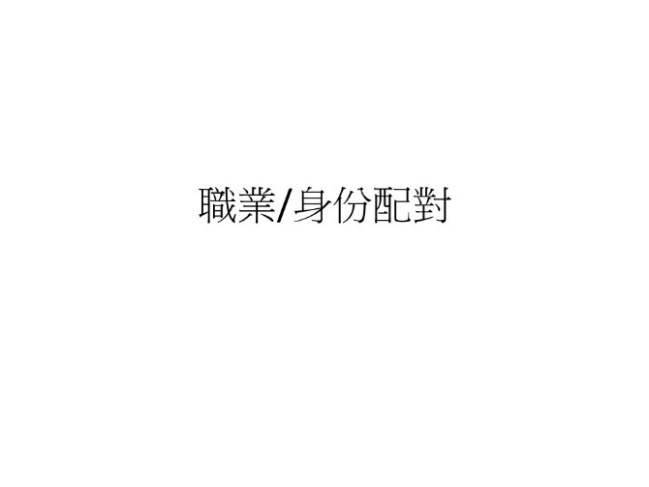 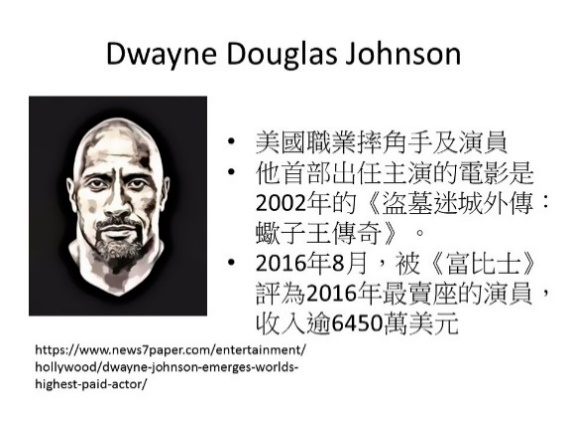 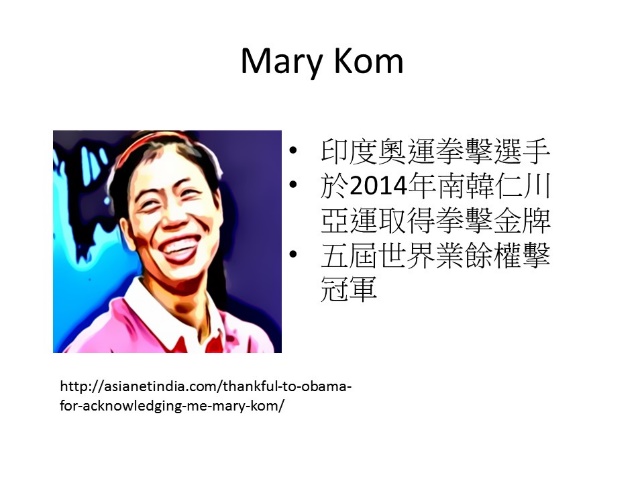 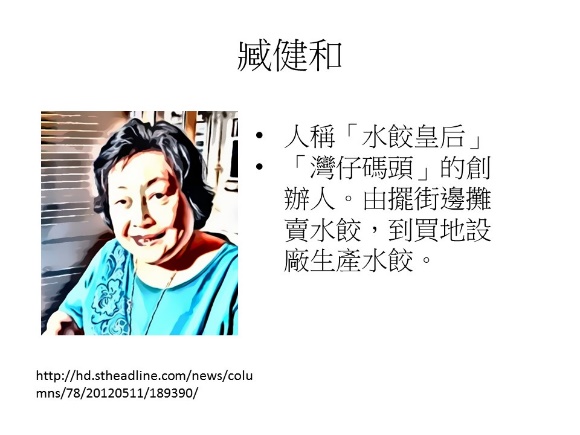 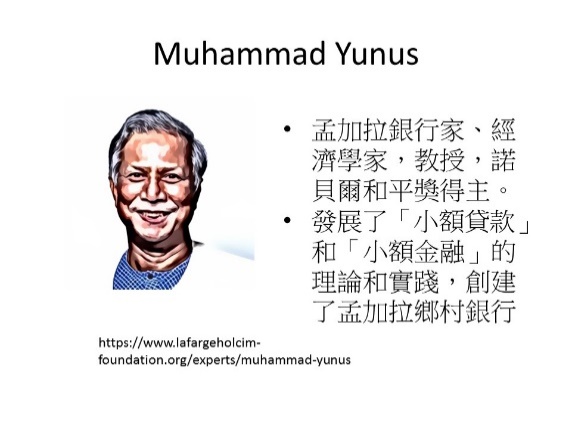 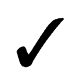 演員罪犯醫生學者經濟學家外籍家庭傭工醫生運動員演員罪犯醫生企業家經濟學家運動員演員醫生